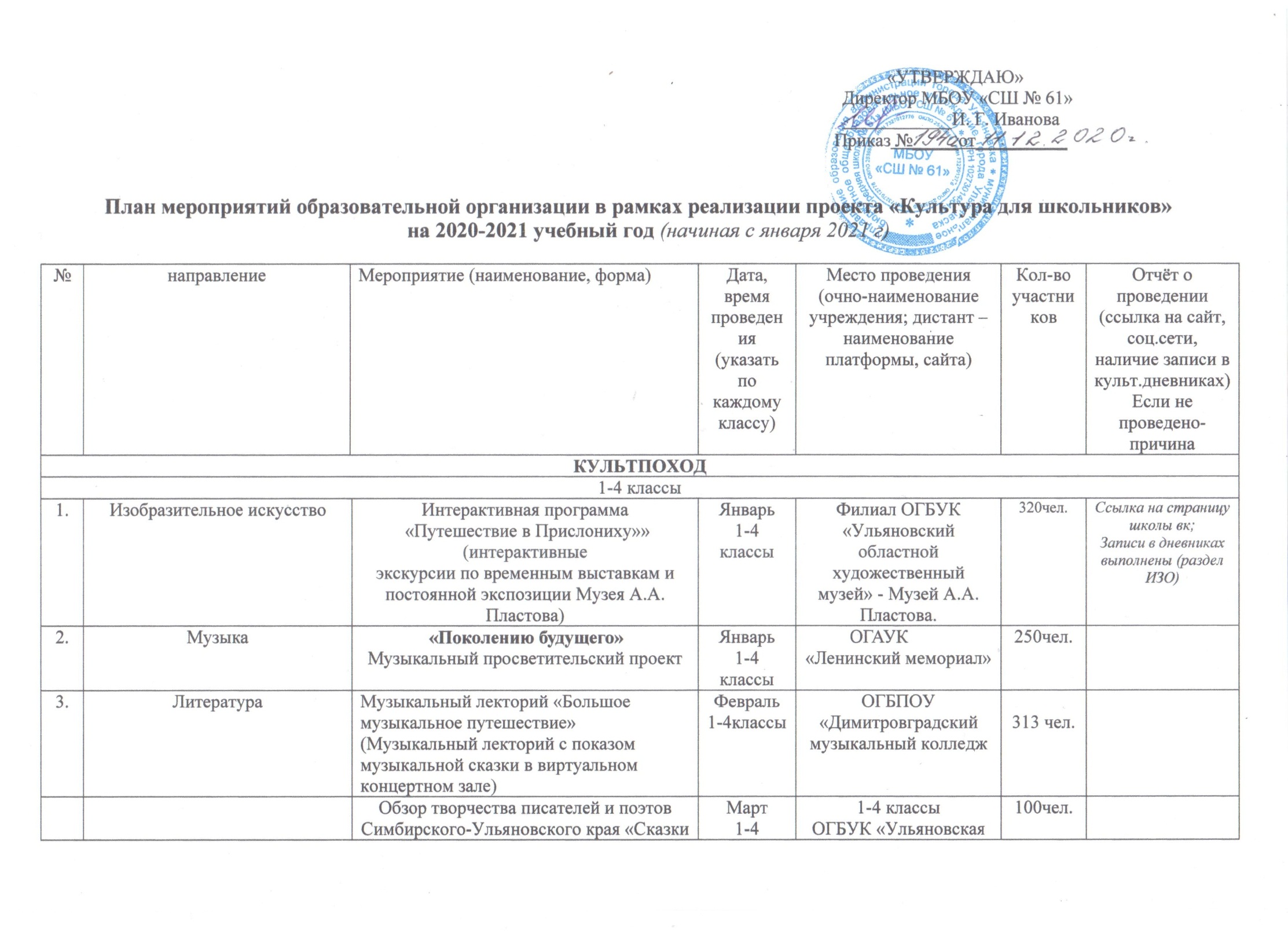  «Сказки и легенды родного края»Март1-4 классы1-4 классыОГБУК «Ульяновская областная библиотека для детей и юношества им. С.Т.Аксакова»100чел.4.АрхитектураАрхитектураЭкскурсия, знакомство с садом, хозяйственными постройками, этапами реставрационных и восстановительных работ «Усадьба семьи Ульяновых»Апрель1-4 классыОГАУК«Ленинский мемориал», Дом-музей В.И.Ленина(ул. Ленина, дом 70), мемориальная усадьба120чел.5.КинематографКинематограф«Путешествие в мир сказок»Проведение кино-викторины и показ художественных и анимационных фильмов-сказок Г.Х.Андерсена, К.Булычева, П.Ершова, Р.Киплинга,С.Михалкова, А.Пушкина, Д. Родари, А.Толстого, К. Чуковского Н.Шестакова и многих других Проведение кино-викторины и показ фильмовМарт1-4классыОГАУК «УльяновскКинофонд»200чел.Проведение кино-викторины и показ фильмов «Путешествие в мир сказок»Май1-4 классыОГАУК «УльяновскКинофонд»100чел.6.Театральное искусствоТеатральное искусствоОбразовательно-досуговая программа «Артчитальня KABOOKI»Темы занятий:- «Чтение с выражением» - «Свет и тень» - «Тишина и звук»- «Маски»- «Ожившие страницы» - «3D-чтение»Май1-4классыОГБУК «Дворец книги - Ульяновская областная научная библиотека» (сектор мобильного обслуживания и Центр японской культуры)120чел.7.Народная культураНародная культура Виртуальные выставки живописи и декоративно-прикладного искусстваЯнварь1-4классыМузей народного творчестваДДН «Губернаторский»ул. Дворцовая 2/13100чел.5-8 классы5-8 классы5-8 классы5-8 классы5-8 классы5-8 классы5-8 классы5-8 классы1.Изобразительное искусствоЦикл виртуальных  экскурсий «Введение в музей»-Коллекция и её собиратели (представление о коллекции музея и симбирских коллекционерах).-Виды изобразительного искусства-Жанры изобразительного искусства-Искусство живописи /В мастерской художника-Искусство скульптуры/ В мастерской скульптора-Рассказы о русских художниках (К.П. Брюллов, А.А. Иванов, В.Г. Перов, И.Е. Репин, А.К. Саврасов, И.И. Левитан).(на выбор)Цикл виртуальных  экскурсий «Введение в музей»-Коллекция и её собиратели (представление о коллекции музея и симбирских коллекционерах).-Виды изобразительного искусства-Жанры изобразительного искусства-Искусство живописи /В мастерской художника-Искусство скульптуры/ В мастерской скульптора-Рассказы о русских художниках (К.П. Брюллов, А.А. Иванов, В.Г. Перов, И.Е. Репин, А.К. Саврасов, И.И. Левитан).(на выбор)Январь-февраль5-8классыОГБУК «Ульяновский областной художественный музей»320чел.Темы занятий передвижных выставок:-«Художник и война»Лекция-беседа.  Представление  уникальной  коллекции хороших  факсимильных  воспроизведений  при  выезде  в учебное учреждениеТемы занятий передвижных выставок:-«Художник и война»Лекция-беседа.  Представление  уникальной  коллекции хороших  факсимильных  воспроизведений  при  выезде  в учебное учреждениеФевраль7 классыФилиал ОГБУК «Ульяновский областной художественный музей» -Музей А.А. Пластова(ул. Гончарова, 16)9660чел.2.МузыкаКонцертная программа для школьников в виртуальном концертном зале«Большое музыкальное путешествие» - музыкальный лекторийКонцертная программа для школьников в виртуальном концертном зале«Большое музыкальное путешествие» - музыкальный лекторийМарт5-6классыОГБПОУ «Димитровградский музыкальный колледж160чел.3.Литература«Я выбираю книгу» Литературная игра по художественным произведениям С.Востокова, В.Воскобойникова и др. «Я выбираю книгу» Литературная игра по художественным произведениям С.Востокова, В.Воскобойникова и др. март5-6 классыОГБУК «Ульяновская областная библиотека для детей и юношества им. С.Т.Аксакова»150чел.«Трудно  быть  подростком»  Беседа  по  произведениям современных писателей о трудной поре взросления март96 чел.«К  душе  своей  найти  дорогу»  Интерактивная  беседа  о книгах современных авторов «Трудно  быть  подростком»  Беседа  по  произведениям современных писателей о трудной поре взросления март96 чел.«К  душе  своей  найти  дорогу»  Интерактивная  беседа  о книгах современных авторов март7 классымарт8 классыОГБУК «Ульяновская областная библиотека для детей и юношества им. С.Т.Аксакова»ОГБУК «Ульяновская областная библиотека для детей и юношества им. С.Т.Аксакова»50чел.4.Архитектура         Виртуальная городская экскурсия по историческому центру города «Архитектурная летопись Симбирска»         Виртуальная городская экскурсия по историческому центру города «Архитектурная летопись Симбирска»Апрель5классыОГАУК «Ленинский мемориал», Дом-музей В.И.Ленина (ул. Ленина, дом 70)100чел.           Экскурсия«Покровская сквозь время»           Экскурсия«Покровская сквозь время»Май6 классыОГАУК «Ленинский мемориал», Дом-музей В.И.Ленина (ул. Ленина, дом 70)60чел.Городская экскурсия по историческому центру города, знакомящая с произведениями монументального искусства «Память и памятники»Городская экскурсия по историческому центру города, знакомящая с произведениями монументального искусства «Память и памятники»Май7-8классыОГАУК «Ленинский мемориал», Дом-музей В.И.Ленина(ул. Ленина, дом 70)110чел.5.Кинематограф«История кинематографа Симбирска-Ульяновска» Проведение экскурсии с использованием документов ОГАУК «УльяновскКинофонд» и его комплекса помещений.«История кинематографа Симбирска-Ульяновска» Проведение экскурсии с использованием документов ОГАУК «УльяновскКинофонд» и его комплекса помещений.Январь5 классыОГАУК «УльяновскКинофонд»100чел.           «Сердце матери», 1965 год. Режиссёр-постановщик народный артист СССР Марк Донской           «Сердце матери», 1965 год. Режиссёр-постановщик народный артист СССР Марк ДонскойФевраль6 классыОГАУК «Ленинский мемориал», Дом-музей В.И.Ленина (ул. Ленина, дом 70)70чел.6.Театральное искусствоСпектакли:«Азбука хорошего поведения» (0+)«Не покидай меня...» (12+)«Звезда Победы» (12+)«Вера, Надежда, Любовь» (12+)«Бедная Лиза» (12+)Спектакли:«Азбука хорошего поведения» (0+)«Не покидай меня...» (12+)«Звезда Победы» (12+)«Вера, Надежда, Любовь» (12+)«Бедная Лиза» (12+)Январь-май5 класс6 класс7 класс8 классОГАУК «Ульяновский драматический театр имени И.А. Гончарова»300чел.7.Народная культураВиртуальные выставки живописи и декоративно-прикладного искусстваВиртуальные выставки живописи и декоративно-прикладного искусстваМарт, апрель5-6классыМузей народного творчестваДДН «Губернаторский»ул. Дворцовая 2/13140чел.9-11 классы9-11 классы9-11 классы9-11 классы9-11 классы9-11 классы9-11 классы9-11 классы1.Изобразительное искусствоТемы занятий передвижных выставок:- «Аркадий Пластов. Искусство плаката»; - «Художник и война»Лекция-беседа.  Представление  уникальной  коллекции хороших  факсимильных  воспроизведений  при  выезде  в учебное учреждениефевраль  Темы занятий передвижных выставок:- «Аркадий Пластов. Искусство плаката»; - «Художник и война»Лекция-беседа.  Представление  уникальной  коллекции хороших  факсимильных  воспроизведений  при  выезде  в учебное учреждениефевраль  Февраль9-11классыФилиал ОГБУК «Ульяновский областной художественный музей» -Музей А.А. Пластова(ул. Гончарова, 16)90чел.2.Музыка3.ЛитератураПроект «Прогулки с библиогидом»- «Усадебная культура Симбирска»- «Памятники Симбирской горы»- «Путешествие по карамзинским местам»Проект «Прогулки с библиогидом»- «Усадебная культура Симбирска»- «Памятники Симбирской горы»- «Путешествие по карамзинским местам»Январь9-ые класссыОГБУК «Дворец книги -Ульяновская областная научная библиотека имени В.И. Ленина»(информационно-библиографический отдел)45чел.Проект «За страницами вашего учебника»- «От Февраля до Октября»Интерактивные урокиПроект «За страницами вашего учебника»- «От Февраля до Октября»Интерактивные урокиФевраль10л классОГБУК «Дворец книги -Ульяновская областная научная библиотека имени В.И. Ленина» (информационно-библиографический отдел)24чел.«О писателях…»Темы бесед:- «Достоевский. Двести лет спустя…»- «Не по лжи…» о А.И. Солженицыне- «Н.М. Карамзин. Письма русского путешественника»Беседы-презентации«О писателях…»Темы бесед:- «Достоевский. Двести лет спустя…»- «Не по лжи…» о А.И. Солженицыне- «Н.М. Карамзин. Письма русского путешественника»Беседы-презентацииЯнварь-март11л классОГБУК «Дворец книги-Ульяновская областная научная библиотека имени В.И. Ленина»(читальный зал)19чел.4.АрхитектураВыставка «История местного самоуправления в Симбирском крае», посвященная 150-летию открытия Симбирской Городской ДумыПосещение выставки с проведением экскурсииВыставка «История местного самоуправления в Симбирском крае», посвященная 150-летию открытия Симбирской Городской ДумыПосещение выставки с проведением экскурсииЯнварь-апрель9-11классыОГБУК «Дворец книги-Ульяновская областная научная библиотека имени В.И. Ленина»(читальный зал)90чел.5.Театральное искусствоСпектакли:«Бесприданница» (16+) «Капитанская дочка» (16+)«Много шума из ничего» (16+)«Ревизор» (16+)«Ромео и Джульетта» (16+)«Семья Ульяновых» (16+)СпектакльСпектакли:«Бесприданница» (16+) «Капитанская дочка» (16+)«Много шума из ничего» (16+)«Ревизор» (16+)«Ромео и Джульетта» (16+)«Семья Ульяновых» (16+)СпектакльФевраль-май9-11классыОГАУК «Ульяновский драматический театр имени И.А. Гончарова»90чел.6.Кинематограф7.Народная культураКУЛЬТУРНЫЙ КЛУБКУЛЬТУРНЫЙ КЛУБКУЛЬТУРНЫЙ КЛУБКУЛЬТУРНЫЙ КЛУБКУЛЬТУРНЫЙ КЛУБКУЛЬТУРНЫЙ КЛУБКУЛЬТУРНЫЙ КЛУБКУЛЬТУРНЫЙ КЛУБ1-4 классы1-4 классы1-4 классы1-4 классы1-4 классы1-4 классы1-4 классы1-4 классы1.Изобразительное искусствоЦикл интерактивных экскурсий «Таинственный мир музея. Слушаем и играем»Темы:-Сказка о фарфоровой чашке (Сложи пазл и найди предмет в экспозиции музея). -Стеклянные загадки (Разгадываем кроссворд вместе).-Его величество Шкаф (изготовление модели музейного кресла).(на выбор)Цикл интерактивных экскурсий «Таинственный мир музея. Слушаем и играем»Темы:-Сказка о фарфоровой чашке (Сложи пазл и найди предмет в экспозиции музея). -Стеклянные загадки (Разгадываем кроссворд вместе).-Его величество Шкаф (изготовление модели музейного кресла).(на выбор)Январь-ноябрьОГБУК «Ульяновский областной художественный музей»280чел.2.МузыкаИнтерактивные занятия Цикл «В гостях у Жихарки»(знакомство с народными инструментами)Интерактивные занятия Цикл «В гостях у Жихарки»(знакомство с народными инструментами)Февраль1-4 классыЛитературный музей «Дом Языковых»(ул. Спасская, 22)250чел.3.Литература«КЛЮЧиК» - семейный клуб любителей чтения.  Обзоры и знакомство с современной детской литературой, встречи с ульяновскими писателями и поэтами, литературные игры и викторины, мастер-классы.«КЛЮЧиК» - семейный клуб любителей чтения.  Обзоры и знакомство с современной детской литературой, встречи с ульяновскими писателями и поэтами, литературные игры и викторины, мастер-классы.Март1-4 классыОГБУК «Ульяновская областная библиотека для детей и юношества им. С.Т.Аксакова»300чел.4.АрхитектураПрогулки по старому Симбирску (Интерактивная пешеходная экскурсии по центральной части  г. Ульяновска)Прогулки по старому Симбирску (Интерактивная пешеходная экскурсии по центральной части  г. Ульяновска)Апрель1-4 классыОГБУК «Ульяновский областной художественный музей»120чел.5.Кинематограф«Дорогой приключений» - цикл кинопоказов -экранизаций книг детских писателей-юбиляров и детских книг-юбиляров 2021 г.«Дорогой приключений» - цикл кинопоказов -экранизаций книг детских писателей-юбиляров и детских книг-юбиляров 2021 г.Май1-4 классыОГАУК «УльяновскКинофонд»120чел.6.Театральное искусство Виртуальный мастер-классы по изготовлению декоративного сувенира в различных техниках Виртуальный мастер-классы по изготовлению декоративного сувенира в различных техникахМарт-апрель1-4 классыМузей народного творчестваДДН «Губернаторский»100чел.7.Народная культура5-8 классы5-8 классы5-8 классы5-8 классы5-8 классы5-8 классы5-8 классы5-8 классы1.Изобразительное искусство2.Музыка3.Литература«Тайны старого дома» Квест по музею«Тайны старого дома» Квест по музеюЯнварь5-ые классы      Историко-мемориальный центр-музей И.А. Гончарова(ул. Гончарова, 20)100чел.Литература«Пушкинская азбука»  Квест«Пушкинская азбука»  КвестФевраль 6-ые классыЛитературный музей «Дом Языковых»(ул. Спасская, 22)65чел.4.АрхитектураДобро пожаловать в «СТРАНУ АЗ: Страну Архивных Знаний»мастер-классыДобро пожаловать в «СТРАНУ АЗ: Страну Архивных Знаний»мастер-классыФевраль8-ые классы        ОГБУ«Государственный архив Ульяновской области»45чел.«Древо симбирских родов»Мастер-класс по составлению родословного древа«Древо симбирских родов»Мастер-класс по составлению родословного древамарт7-ые классы         ОГБУ«Государственный архив Ульяновской области»50чел.5.КинематографРеализация программы героико-патриотического воспитания «Вахта памяти». Кинопоказы посвященные героическим событиям отечественной истории, памятно-мемориальным датам военно-патриотической направленности.Реализация программы героико-патриотического воспитания «Вахта памяти». Кинопоказы посвященные героическим событиям отечественной истории, памятно-мемориальным датам военно-патриотической направленности.Апрель-май7-8 классыОГАУК «УльяновскКинофонд»100чел.6.Театральное искусство7.Народная культураТворческая встреча с художниками и мастерами по различным направлениям декоративно-прикладного искусства Знакомство с народным творчеством, рукоделием в форме творческого общения с мастеромТворческая встреча с художниками и мастерами по различным направлениям декоративно-прикладного искусства Знакомство с народным творчеством, рукоделием в форме творческого общения с мастеромАпрель5-ые классыМузей народного творчестваДДН «Губернаторский»ул. Дворцовая 2/13100чел.9-11 классы9-11 классы9-11 классы9-11 классы9-11 классы9-11 классы9-11 классы9-11 классы1.Изобразительное искусствоЦикл авторских экскурсии View Labs.Темы:-Композиция и классика: скелет картины. (Интерактивная экскурсия, итогом которой станет создание собственного рисунка на основе полученных знаний).-Фотопрогулка по старому Симбирску (Интерактивная экскурсия по исторической части города с изучением композиционных основ фотографии) Цикл авторских экскурсии View Labs.Темы:-Композиция и классика: скелет картины. (Интерактивная экскурсия, итогом которой станет создание собственного рисунка на основе полученных знаний).-Фотопрогулка по старому Симбирску (Интерактивная экскурсия по исторической части города с изучением композиционных основ фотографии) Февраль-май9-11 по согласованиюОГБУК «Ульяновский областной художественный музей»90чел.2.Музыка«Мир детства» музыкальный проектдля одарённых детей в рамках программы «Филармония –Детям»«Мир детства» музыкальный проектдля одарённых детей в рамках программы «Филармония –Детям»В течение год9кл.ОГАУК«Ленинский мемориал»55чел.3.ЛитератураНешкольный урок «Обломов» Экскурсия по основной экспозиции музеяНешкольный урок «Обломов» Экскурсия по основной экспозиции музеяФевраль10лИсторико-мемориальный центр-музей И.А. Гончарова(ул. Гончарова, 20)25чел.«Вслед за пушкинской строкой»(по выставке «Симбирск и Пушкин»)«Вслед за пушкинской строкой»(по выставке «Симбирск и Пушкин»)Март9-ые классыЛитературный музей «Дом Языковых»(ул. Спасская, 22)55чел.4.Архитектура«Краеведческий калейдоскоп»Онлайн-выставки(интернет-пользователь в свободном удаленном доступе знакомится с электронными презентациями краеведческого характера, и приуроченным к памятным и знаменательным датам)«Краеведческий калейдоскоп»Онлайн-выставки(интернет-пользователь в свободном удаленном доступе знакомится с электронными презентациями краеведческого характера, и приуроченным к памятным и знаменательным датам)Апрель 11л классОГБУ «Государственный архив Ульяновской области» Сайт ОГБУ «ГАУО»http://ogugauo.ru/online-vyst195.КинематографРеализация образовательной программы «Кинолаборатория»Реализация образовательной программы «Кинолаборатория»Январь-май согласованию9-11кл.ОГАУК «УльяновскКинофонд»90чел.6.Театральное искусство7.Народная культураВидеолекции  по декоративно-прикладному творчеству и наивной живописи с показом фильмовВидеолекции  по декоративно-прикладному творчеству и наивной живописи с показом фильмов01 октября –
30 апреля,9-11кл.Музей народного творчестваДДН «Губернаторский»ул. Дворцовая 2/1390чел.ЦИФРОВАЯ КУЛЬТУРА (возможно использовать специализированные порталы культуры такие как Artefact, classic-online.ru, Культура.рф, телеканал Россия Культура, РГДБ «Библиогид», НЭБ, архитекторы.рфофициальные сайты музеев, театров и др.)ЦИФРОВАЯ КУЛЬТУРА (возможно использовать специализированные порталы культуры такие как Artefact, classic-online.ru, Культура.рф, телеканал Россия Культура, РГДБ «Библиогид», НЭБ, архитекторы.рфофициальные сайты музеев, театров и др.)ЦИФРОВАЯ КУЛЬТУРА (возможно использовать специализированные порталы культуры такие как Artefact, classic-online.ru, Культура.рф, телеканал Россия Культура, РГДБ «Библиогид», НЭБ, архитекторы.рфофициальные сайты музеев, театров и др.)ЦИФРОВАЯ КУЛЬТУРА (возможно использовать специализированные порталы культуры такие как Artefact, classic-online.ru, Культура.рф, телеканал Россия Культура, РГДБ «Библиогид», НЭБ, архитекторы.рфофициальные сайты музеев, театров и др.)ЦИФРОВАЯ КУЛЬТУРА (возможно использовать специализированные порталы культуры такие как Artefact, classic-online.ru, Культура.рф, телеканал Россия Культура, РГДБ «Библиогид», НЭБ, архитекторы.рфофициальные сайты музеев, театров и др.)ЦИФРОВАЯ КУЛЬТУРА (возможно использовать специализированные порталы культуры такие как Artefact, classic-online.ru, Культура.рф, телеканал Россия Культура, РГДБ «Библиогид», НЭБ, архитекторы.рфофициальные сайты музеев, театров и др.)ЦИФРОВАЯ КУЛЬТУРА (возможно использовать специализированные порталы культуры такие как Artefact, classic-online.ru, Культура.рф, телеканал Россия Культура, РГДБ «Библиогид», НЭБ, архитекторы.рфофициальные сайты музеев, театров и др.)ЦИФРОВАЯ КУЛЬТУРА (возможно использовать специализированные порталы культуры такие как Artefact, classic-online.ru, Культура.рф, телеканал Россия Культура, РГДБ «Библиогид», НЭБ, архитекторы.рфофициальные сайты музеев, театров и др.)1-4 классы1-4 классы1-4 классы1-4 классы1-4 классы1-4 классы1-4 классы1-4 классы1.Изобразительное искусствоВидео-урок «Весёлый инопланетянин. Приёмы  работы с красками".(Дистанционно https://www.youtube.com/watch?v=DF_J_kX2C6gВидео-урок «Весёлый инопланетянин. Приёмы  работы с красками".(Дистанционно https://www.youtube.com/watch?v=DF_J_kX2C6gЯнварь 1-4 классыГАУ ДО «Губернаторская школа искусств для одарённых детей»280чел.2.МузыкаКонцерт хореографического отделения.(Дистанционнаяhttps://www.youtube.com/watch?v=Gi2oVIN3AEk)Концерт хореографического отделения.(Дистанционнаяhttps://www.youtube.com/watch?v=Gi2oVIN3AEk)Январь 1-4 классы«Губернаторская школа искусств для одарённых детей»200чел.3.ЛитератураАудиокниги для школьников на портале Культура. РФ(Слушаем аудиокниги и знакомимся с отечественной классической литературой [Источник Культура.РФ: https://www.culture.ru/materials/206844/audioknigidlya-shkolnikov-po-proizvedeniyam-russkikhklassikov])Аудиокниги для школьников на портале Культура. РФ(Слушаем аудиокниги и знакомимся с отечественной классической литературой [Источник Культура.РФ: https://www.culture.ru/materials/206844/audioknigidlya-shkolnikov-po-proizvedeniyam-russkikhklassikov])Март1-4 классыОГБУК «Ульяновская областная библиотека для детей и юношества им. С.Т.Аксакова»250чел.4.АрхитектураКартины А.А. Пластова из фондов Ульяновского областного художественного музея-«Деревенский март»-«Мартовское солнце»-«Дети»-«Праздник»-«Марш на восток»- «Портрет Е.Ф. Гнесиной»(Видеоролики, посвященные истории одной картины А.А. Пластова из коллекции Ульяновского областного художественного Картины А.А. Пластова из фондов Ульяновского областного художественного музея-«Деревенский март»-«Мартовское солнце»-«Дети»-«Праздник»-«Марш на восток»- «Портрет Е.Ф. Гнесиной»(Видеоролики, посвященные истории одной картины А.А. Пластова из коллекции Ульяновского областного художественного Апрель1-4 классыФилиал ОГБУК «Ульяновский областной художественный музей» -Музей А.А. Пластова400 чел.   музея)(https://vk.com/club194772293)180чел.5.КинематографПроект по созданию мультфильмов школьниками «Лаборатория мультфильмов» (7-12 лет)Партнерство Международного кинофестиваля «От всей души» с региональной общественной организацией «Клуб активных родителей»Проект по созданию мультфильмов школьниками «Лаборатория мультфильмов» (7-12 лет)Партнерство Международного кинофестиваля «От всей души» с региональной общественной организацией «Клуб активных родителей»Май1-4 классыОГАУК «УльяновскКинофонд»120чел.6.Театральное искусствоОнлайн-проект «Среди книг»(В специально созданном Инстаграм аккаунте проекта произведения разных авторов для детей и взрослых читает NEBOLSHOY ТЕАТР)Онлайн-проект «Среди книг»(В специально созданном Инстаграм аккаунте проекта произведения разных авторов для детей и взрослых читает NEBOLSHOY ТЕАТР)майОГАУК «Ульяновский Театр юного зрителя»100чел.7.Народная культура5-8 классы5-8 классы5-8 классы5-8 классы5-8 классы5-8 классы5-8 классы5-8 классы1.Изобразительное искусство«А. Пластов. Вслед за Пушкиным»(аудиоролики в рамках проекта «Культурный марафон». Раздел: «Текст»)В формате «он-лайн». Демонстрация на страницах музея в соцсетях иллюстраций А. Пластова к повести А.С. Пушкина «Капитанская дочка» из собрания семьи художника с отрывками аудиотекста, прочитанного А.Е. Котовым«А. Пластов. Вслед за Пушкиным»(аудиоролики в рамках проекта «Культурный марафон». Раздел: «Текст»)В формате «он-лайн». Демонстрация на страницах музея в соцсетях иллюстраций А. Пластова к повести А.С. Пушкина «Капитанская дочка» из собрания семьи художника с отрывками аудиотекста, прочитанного А.Е. КотовымЯнварь-апрель5-8классыФилиал ОГБУК «Ульяновский областной художественный музей» -Музей А.А. Пластова 1,2,3,4.11.2020https://vk.com/club194772293https://vk.com/plastovmuseumhttps://m.facebook.com/groups/276844786173380?ref=bookmarks@museum_plastov250чел.2.МузыкаКонцертная программа эстрадно-джазового отделения «Счастья тебе, Земля моя»Концертная программа эстрадно-джазового отделения «Счастья тебе, Земля моя»В течение годаДистанционнаяhttps://www.youtube.com/watch?v=_KB3KbAsAjE120чел.3.Литература«Родной земли многоголосье»Аудиочтение книг ульяновских авторов, записанных в рамках проекта «Читай не только для себя»«Родной земли многоголосье»Аудиочтение книг ульяновских авторов, записанных в рамках проекта «Читай не только для себя»март 5-ые классыОГБУК «Ульяновская областная библиотека для детей и юношества им. С.Т.Аксакова»100чел.Аудиокниги для школьников на портале Культура. РФ  Слушаем аудиокниги и знакомимся с отечественной классической литературой [Источник Культура.РФ: https://www.culture.ru/materials/206844/audioknigi-dlyashkolnikov-po-proizvedeniyam-russkikh-klassikov]январьАудиокниги для школьников на портале Культура. РФ  Слушаем аудиокниги и знакомимся с отечественной классической литературой [Источник Культура.РФ: https://www.culture.ru/materials/206844/audioknigi-dlyashkolnikov-po-proizvedeniyam-russkikh-klassikov]январьФевраль- март7,8 классыОГБУК «Ульяновская областная библиотека для детей и юношества им. С.Т.Аксакова»125чел.4.АрхитектураОнлайн-экскурсия по документальной выставке (Выставочный проект ГАУО, разработанный в июне 2020 г., отражает основные вехи развития Ульяновского региона с XVII столетия до наших дней) «Страницы истории Симбирского-Ульяновского края»Онлайн-экскурсия по документальной выставке (Выставочный проект ГАУО, разработанный в июне 2020 г., отражает основные вехи развития Ульяновского региона с XVII столетия до наших дней) «Страницы истории Симбирского-Ульяновского края»Март- апрель6-ые классыСайт ОГБУ «ГАУО»http://ogugauo.ru/online-vyst/2152-stranitsy-istorii-simbirskogo-ulyanovskogo-kraya60чел.5.Кинематограф6.Театральное искусствоПоказ онлайн-трансляций спектаклей «Азбука хорошего поведения» (0+)«Бедная Лиза» (12+)«Вера, Надежда, Любовь» (12+)«Горе от ума» (12+)«Двенадцатая ночь, или Как пожелаете» (12+)«Звезда Победы» (12+)«Не покидай меня...» (12+)«Правда - хорошо, а счастье лучше!» (12+)«Северный ветер» (12+)«Скупой» (12+)«Царь Федор Иоаннович» (12+)«Обломов» (14+)Показ онлайн-трансляций спектаклей «Азбука хорошего поведения» (0+)«Бедная Лиза» (12+)«Вера, Надежда, Любовь» (12+)«Горе от ума» (12+)«Двенадцатая ночь, или Как пожелаете» (12+)«Звезда Победы» (12+)«Не покидай меня...» (12+)«Правда - хорошо, а счастье лучше!» (12+)«Северный ветер» (12+)«Скупой» (12+)«Царь Федор Иоаннович» (12+)«Обломов» (14+)Январь-май6-7кл.Онлайн- трансляцияОГАУК «Ульяновский драматический театр имени И.А. Гончарова»110чел.7.Народная культура9-11 классы9-11 классы9-11 классы9-11 классы9-11 классы9-11 классы9-11 классы9-11 классы1.Изобразительное искусствоКартины А.А. Пластова из фондов Ульяновского областного художественного музея-«Деревенский март»-«Мартовское солнце»-«Дети»-«Праздник»-«Марш на восток»- «Портрет Е.Ф. Гнесиной» Видеоролики, посвященные истории одной картины А.А. Пластова из коллекции Ульяновского областного художественного музеяКартины А.А. Пластова из фондов Ульяновского областного художественного музея-«Деревенский март»-«Мартовское солнце»-«Дети»-«Праздник»-«Марш на восток»- «Портрет Е.Ф. Гнесиной» Видеоролики, посвященные истории одной картины А.А. Пластова из коллекции Ульяновского областного художественного музеяЯнварь-майФилиал ОГБУК «Ульяновский областной художественный музей» -Музей А.А. Пластова90чел.2.МузыкаПланета NEXT» музыкально-просветительский онлайн-проект для учащихся и преподавателей СОШ,трансляции концертов, викторинаПланета NEXT» музыкально-просветительский онлайн-проект для учащихся и преподавателей СОШ,трансляции концертов, викторинаЯнварь-майОГАУК«Ленинский мемориал»90чел.3.ЛитератураСлушаем аудиокниги и знакомимся с отечественной классической литературой [Источник Культура.РФ: https://www.culture.ru/materials/206844/audioknigi-dlya-shkolnikov-po-proizvedeniyam-russkikh-klassikov]Слушаем аудиокниги и знакомимся с отечественной классической литературой [Источник Культура.РФ: https://www.culture.ru/materials/206844/audioknigi-dlya-shkolnikov-po-proizvedeniyam-russkikh-klassikov]Январь -майОГБУК «Ульяновская областная библиотека для детей и юношества им. С.Т.Аксакова»110чел.4.АрхитектураОнлайн-выставки «Краеведческий калейдоскоп»Онлайн-выставки «Краеведческий калейдоскоп»апрельОГБУ «Государственный архив Ульяновской области»Сайт ОГБУ «ГАУО»http://ogugauo.ru/online-vyst60чел.5.Кинематограф6.Театральное искусство«Тёркин на том свете» Видео спектакль«Тёркин на том свете» Видео спектакльфевральОГАУК «Ульяновский театр кукол имени Народной артистки СССР В.М.Леонтьевой»45чел.7.Народная культураВидеоролики выставок, экскурсий, занятий, творческих встреч с художниками и мастерами, мастер-классов, лекций о декоративно-прикладном творчестве.Видеоролики выставок, экскурсий, занятий, творческих встреч с художниками и мастерами, мастер-классов, лекций о декоративно-прикладном творчестве.Март-апрельВидеоматериалы размещаются на сайте Центра народной культуры и страничках музея народного творчества в социальных сетях Одноклассники, ВКонтакте, Инстаграмм65чел.